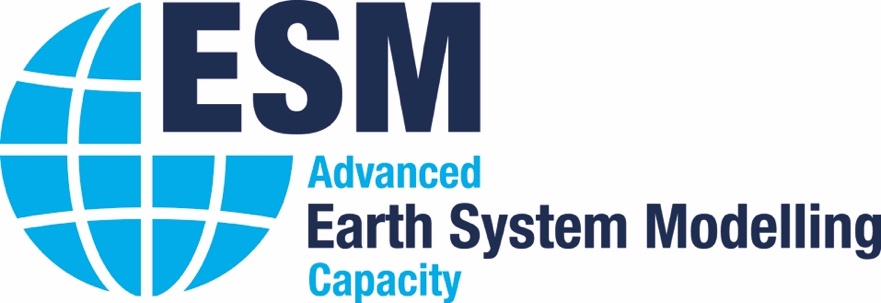 General Assembly 201812-14 September 2018UFZ Campus
Permoserstrasse 15, 04318 Leipzig, GermanyWednesday 12 September 2018Wednesday 12 September 2018Wednesday 12 September 2018Wednesday 12 September 2018TimeSessionRoomChair14:00 – 16:00Task Team meetings:14:00 – 16:00T1.1: Enhanced Earth system compartments—Atmospheric systemsBuilding 1.0/Room 360Mattia Righi14:00 – 16:00T1.5: Coupling of Earth System compartmentsBuilding 1.0/Room 255Patrick Jöckel14:00 – 16:00ESM Summer School 2019 organisationBuilding 1.0/Room 361Robert Sausen16:00 – 18:00Steering Group preparatory meetingBuilding 1.0/Room 255Thomas Jung19:00Steering Group no-host dinnerThursday 13 September 2018Thursday 13 September 2018Thursday 13 September 2018Thursday 13 September 2018TimeSessionRoomChair08:30 – 9:00Check inKUBUS/FoyerLuisa Cristini9:00 – 9:45Openings and backgroundWelcome by ESM Coordinator (T. Jung)Welcome by UFZ (G. Teutsch)Welcome by HGF (A. Schulze)Introduction to ESM (T. Jung)KUBUS/Hall 1ABRobert Sausen9:45 – 10:15Coffee break with postersKUBUS/Foyer10:15 – 12:15Scientific and technical progress 11-2 talks/centre (10+5 min.) introduced by the WP leadersKUBUS/Hall 1ABSabine Attinger12:15 – 13:15LunchKUBUS/Foyer13:15 – 14:45World café 113:15 – 14:45Frontier simulationsKUBUS/Hall 1ABPeter Braesicke13:15 – 14:45Data and HPCBuilding 1.0/Room 255Arne Biastoch13:15 – 14:45National StrategyBuilding 1.0/Room 360Daniela Jacob13:15 – 14:45Coupling of Earth System model compartmentsBuilding 1.0/Room 053Patrick Jöckel13:15 – 14:45Communication and outreachBuilding 1.0/Room 361Luisa Cristini14:45 – 15:15Coffee break with postersKUBUS/Foyer15:15 – 16:45World café 215:15 – 16:45Frontier simulationsKUBUS/Hall 1ABPeter Braesicke15:15 – 16:45Data and HPCBuilding 1.0/Room 255Arne Biastoch15:15 – 16:45National StrategyBuilding 1.0/Room 360Daniela Jacob15:15 – 16:45Coupling of Earth System model compartmentsBuilding 1.0/Room 053Patrick Jöckel15:15 – 16:45Communication and outreachBuilding 1.0/Room 361Luisa Cristini17:00 – 18:30Evening lecturesExtremeEarth project by Peter Bauer (ECMWF)The ESM partition of the Tier-0/1 Supercomputer JUWELS in Jülich by Norbert Attig (FZJ)KUBUS/Hall 1ABThomas Jung18:30Ice-breaker receptionKUBUS/FoyerFriday 14 September 2018Friday 14 September 2018Friday 14 September 2018Friday 14 September 2018TimeSessionRoomChair9:00 – 11:00Scientific and technical progress 2KUBUS/Hall 1ABCorinna Schrum11:00 – 11:30Coffee break with postersKUBUS/Foyer11:30 – 12:15Reports from World Cafes 1Short reports from the breakout groups and plenary discussionKUBUS/Hall 1ABRolf Müller12:15 – 13:15LunchKUBUS/Foyer13:15 – 14:00Reports from World Cafes 2KUBUS/Hall 1ABMaik Thomas14:00 – 14:30ClosingWrap up, thanks and next stepsKUBUS/Hall 1ABThomas Jung14:30 – 16:00Steering Group meetingKUBUS/Hall 1ABThomas JungESM General Assembly 2018 is kindly hosted byThe ESM Project is funded by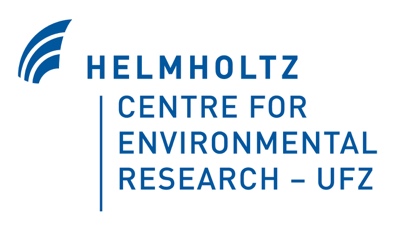 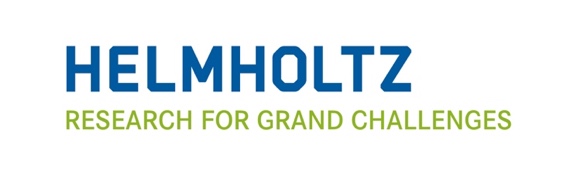 